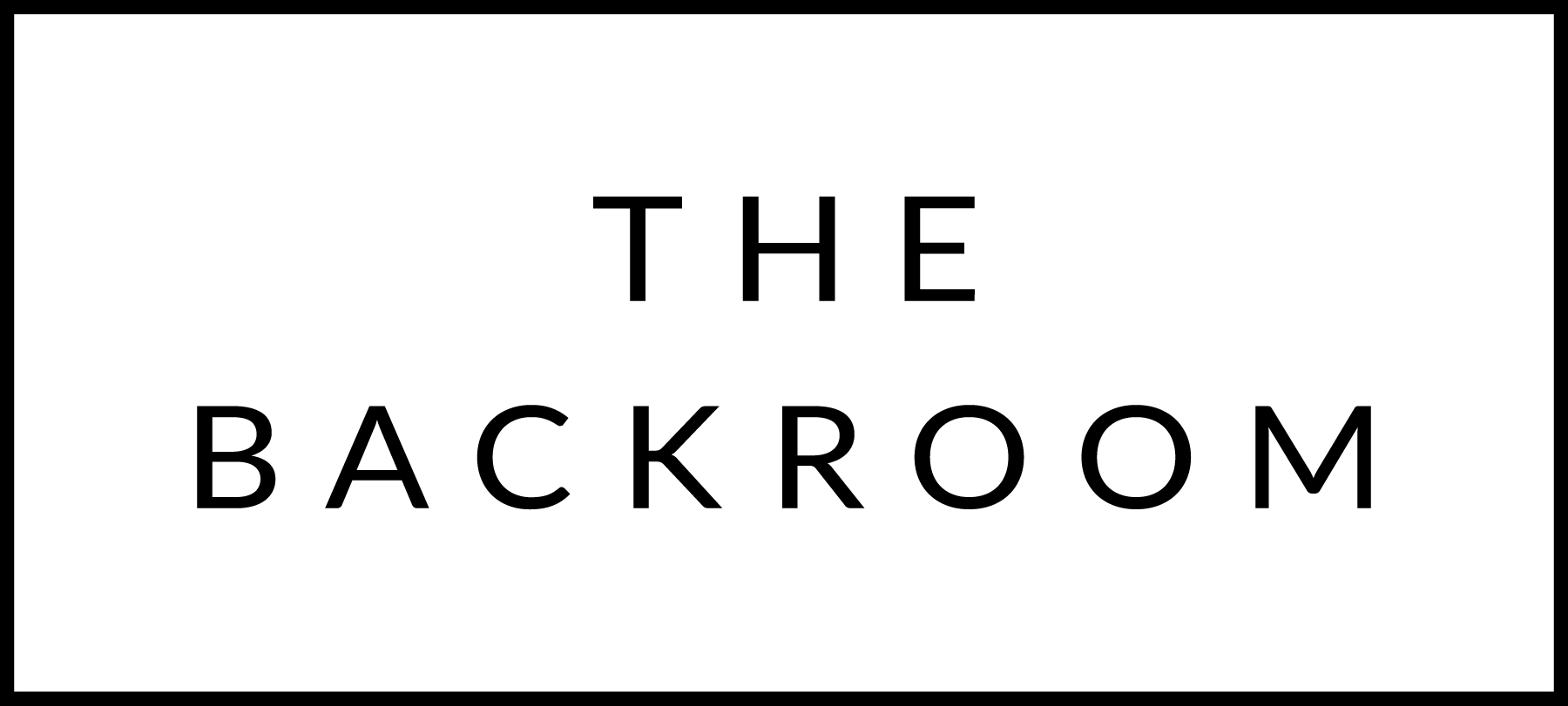 December 23rd, 2017Happy HolidaysCOCKTAIL HOUR SNACKSBeausoleil OystersLobster & Apple Summer RollsNantucket Bay Scallops, Yuzu ButterMonkfish LiverFIRSTSunflower Seed RisottoBlack Truffle, Kohlrabi, ParmesanTHE MAIN EVENTLocal Beef WellingtonPorcini & Foie Gras Emulsion
FOR THE TABLEKale AmandineDESSERTHalva Bread PuddingGoat Cheese Ice Cream